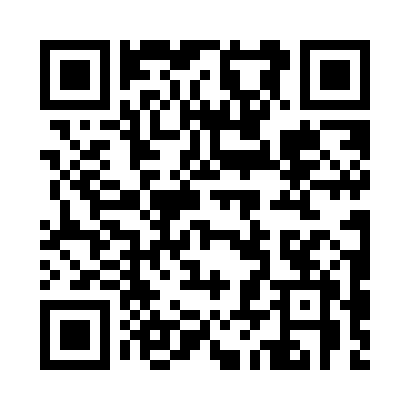 Prayer times for Uiseong, South KoreaWed 1 May 2024 - Fri 31 May 2024High Latitude Method: NonePrayer Calculation Method: Muslim World LeagueAsar Calculation Method: ShafiPrayer times provided by https://www.salahtimes.comDateDayFajrSunriseDhuhrAsrMaghribIsha1Wed3:565:3212:224:087:138:432Thu3:555:3112:224:087:148:453Fri3:535:3012:224:087:158:464Sat3:525:2912:224:097:168:475Sun3:505:2812:224:097:178:486Mon3:495:2712:224:097:178:497Tue3:475:2612:224:097:188:518Wed3:465:2512:224:097:198:529Thu3:455:2412:224:097:208:5310Fri3:435:2312:224:097:218:5411Sat3:425:2212:224:107:228:5512Sun3:415:2112:224:107:228:5713Mon3:405:2012:224:107:238:5814Tue3:385:2012:224:107:248:5915Wed3:375:1912:224:107:259:0016Thu3:365:1812:224:107:269:0117Fri3:355:1712:224:117:279:0218Sat3:345:1612:224:117:279:0419Sun3:335:1612:224:117:289:0520Mon3:325:1512:224:117:299:0621Tue3:315:1412:224:117:309:0722Wed3:305:1412:224:117:319:0823Thu3:295:1312:224:127:319:0924Fri3:285:1312:224:127:329:1025Sat3:275:1212:224:127:339:1126Sun3:265:1112:224:127:349:1227Mon3:255:1112:224:127:349:1328Tue3:245:1112:234:137:359:1429Wed3:235:1012:234:137:369:1530Thu3:235:1012:234:137:369:1631Fri3:225:0912:234:137:379:17